Деловая и бытовая Коррупция. В чем различие?Коррупция делится на два вида: делового характера и бытовая. То, с чем многие страны борются на протяжении многих лет, – это деловая коррупция. Она существует между представителями власти и бизнес-сектором. Охватывает весьма широкий спектр отраслей:·         Финансовый рынок.·         Сфера производства.·         Сфера услуг.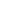 ·         Аграрная структура.·         Страхование.·         Иные коммерческие структуры.Бытовая коррупция – это взяточничество, встречающееся во всех остальных сферах общественной жизни. Она охватывает:·         Сферу образования.·         Медицину.·         Судебные органы.·         Остальные структуры.Как бы парадоксально ни звучало, бытовой уровень коррупции основывается на благих намерениях населения: чтобы удовлетворить свои потребности в полной мере, люди предпочитают неформально вознаградить исполнителя. И здесь уже вырисовываются истинные причины возникновения этого явления. Она развивается, когда государство не в состоянии удовлетворить социальные потребности граждан. Иными словами, все виды бытовой коррупции возникают в слабом государстве, которое не способно выполнить базовые обязательства перед гражданами.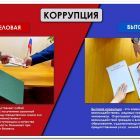 